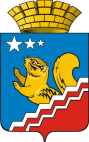 СВЕРДЛОВСКАЯ ОБЛАСТЬВОЛЧАНСКАЯ ГОРОДСКАЯ ДУМАШЕСТОЙ СОЗЫВВосемнадцатое заседаниеРЕШЕНИЕ № 77г. Волчанск                                                                                                                  от 14.12.2018 г.Об утверждении Стратегии социально-экономического развития Волчанского городского округаВо исполнение Перечня поручений Губернатора Свердловской области от 05.06.2017 года № 13-ЕК пп, руководствуясь постановлением Правительства Свердловской области от 30.03.2017 года № 208-ПП «О Методических рекомендациях по разработке (актуализации) стратегий социально-экономического развития муниципальных образований, расположенных на территории Свердловской области», Решения Совета стратегического развития от 29 мая 2018 года (протокол от 16.07.2018 № 7), руководствуясь Уставом Волчанского городского округа, ВОЛЧАНСКАЯ ГОРОДСКАЯ ДУМА РЕШИЛА:1. Утвердить Стратегию социально-экономического развития Волчанского городского округа (прилагается).2. Решение Волчанской городской Думы от 24.08.2017 года № 46 «Об утверждении Стратегии социально-экономического развития Волчанского городского округа до 2030 года» отменить.3. Опубликовать настоящее Решение в информационном бюллетене «Муниципальный Вестник».4. Контроль за выполнением настоящего Решения возложить на председателя Волчанской городской Думы Пермякова А.Ю.Глава Волчанского городского округа                                          А.В. Вервейн                 Председатель                  Волчанской городской Думы                                                                           А.Ю. Пермяков